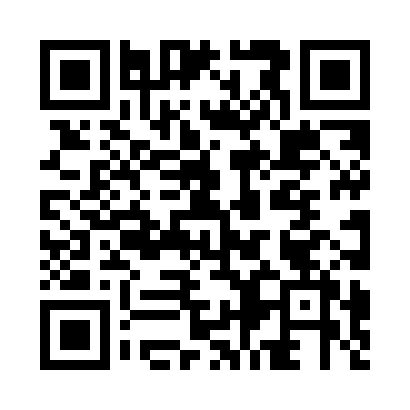 Prayer times for Mouchinha, PortugalMon 1 Apr 2024 - Tue 30 Apr 2024High Latitude Method: Angle Based RulePrayer Calculation Method: Muslim World LeagueAsar Calculation Method: HanafiPrayer times provided by https://www.salahtimes.comDateDayFajrSunriseDhuhrAsrMaghribIsha1Mon5:487:201:406:108:019:272Tue5:467:181:406:118:029:293Wed5:447:171:396:118:039:304Thu5:427:151:396:128:049:315Fri5:417:141:396:138:059:326Sat5:397:121:396:138:069:347Sun5:377:111:386:148:079:358Mon5:357:091:386:148:089:369Tue5:337:081:386:158:099:3710Wed5:327:061:386:168:109:3911Thu5:307:051:376:168:119:4012Fri5:287:031:376:178:129:4113Sat5:267:011:376:188:139:4214Sun5:247:001:376:188:149:4415Mon5:226:591:366:198:159:4516Tue5:216:571:366:198:169:4617Wed5:196:561:366:208:179:4818Thu5:176:541:366:218:189:4919Fri5:156:531:356:218:199:5020Sat5:136:511:356:228:209:5221Sun5:126:501:356:228:219:5322Mon5:106:491:356:238:229:5423Tue5:086:471:356:238:239:5624Wed5:066:461:346:248:249:5725Thu5:056:441:346:258:259:5826Fri5:036:431:346:258:2610:0027Sat5:016:421:346:268:2710:0128Sun4:596:411:346:268:2810:0329Mon4:586:391:346:278:2910:0430Tue4:566:381:346:278:3010:05